First  Fleet  Research  AssignmentPart 3     -     convict investigationPrepare an A3 poster on a convict who sailed out on the first fleet. Draw and label all parts of the poster well. Draw a picture of what you think your convict might have looked like. 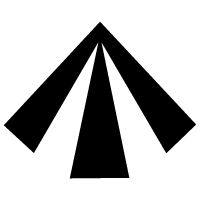 Use the database to help you complete the details given on the table provided for your convict. Glue the table onto your poster. 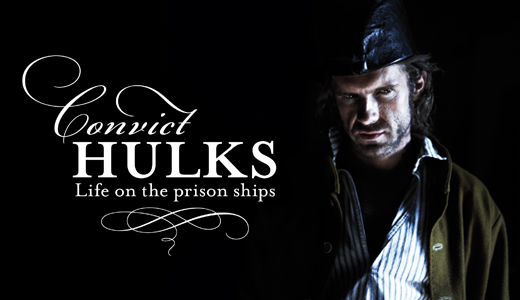 Using the First Fleet Fellowship website, find out which ship they were transported on – give its name & an image of it.Use the History Reference Centre on Ebsco Host to locate the following information about convicts on the First Fleet and include it on your poster: draw the clothes the convicts were allowed to takelist or draw the weekly food ration allowed for this person.list or draw 5 of the many pieces of equipment taken on the shipslist or draw 5 of the plants or seeds that were brought over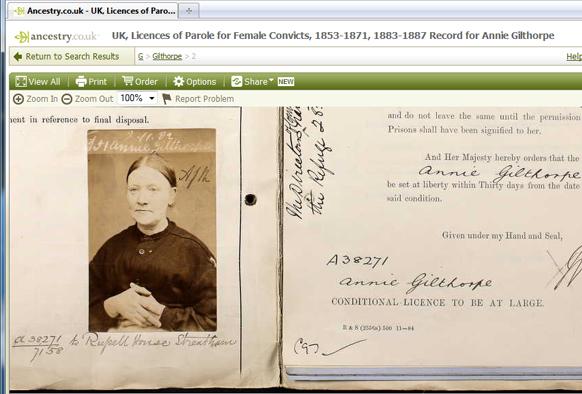 Draw a picture of one (or more) of the animals that came on the first fleetPlan your poster well before you start!